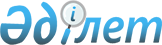 О присвоении наименования улицеРешение акима Мукурского сельского округа Кызылкогинского района Атырауской области от 22 февраля 2016 года № 12. Зарегистрировано Департаментом юстиции Атырауской области 25 февраля 2016 года № 3467      В соответствии со статьей 35 Закона Республики Казахстан от 23 января 2001 года "О местном государственном управлении и самоуправлении в Республике Казахстан", с подпунктом 4) статьи 14 Закона Республики Казахстан от 8 декабря 1993 года "Об административно-территориальном устройстве Республики Казахстан", заключением Атырауской областной ономастической комиссии от 11 декабря 2015 года аким Мукурского сельского округа РЕШИЛ: 

      1. Присвоить безымянной улице расположенной в селе Мукур наименование имени ветерана Великой Отечественной Войны и ветерана труда Мукана Султанова.

      2. Контроль за исполнением настоящего решения оставляю за собой.

      3. Настоящее решение вступает в силу со дня государственной регистрации в органах юстиции и вводится в действие по истечении десяти календарных дней после дня его первого официального опубликования.


					© 2012. РГП на ПХВ «Институт законодательства и правовой информации Республики Казахстан» Министерства юстиции Республики Казахстан
				
      Временно исполняющий
обязанности акима округа

Т. Абдуалиев
